BOARD OF ASSESSORS REGULAR MEETING AGENDANovember 14, 2022 @ 4:00 PMReview and vote to approve meeting minutes from October 3, 2022 Next meeting is scheduled for December 12, 2022The Tax Classification Hearing will be held at 6:15 pm, following the meetingMotor Vehicle:Vote to approve 21+ abatement applications Vote to approve October’s monthly list of abatements for 2022				$1,850.34Vote to approve recommitment and warrant for Tax Collector				$267.50Boat Excise:Vote to approve commitment and warrant for FY23					$9,446.00Vote to approve October’s monthly list of Boat Excise abatements			$41.68Chapter Land:The Board needs to give permission for the Principal Assessor to sign Chapterland liens for the following;     R10/1 Evan BercumeOld Business:Nothing at this timeNew Business:Anything else that may arise from the agenda posting to the meeting timeExecutive Session:The Board needs to enter executive session G.L. c. 30A, §21 (a) purpose 7 - To comply with, or act under the authority of, any general or special law or federal grant-in-aid requirements, citing the statutory right to privacy to discuss Applications for Statutory Exemptions (Ch 59 § 60) and Chapterland applications (Chapter 61 § 1 & 2, 61A § 6 & 61B §3).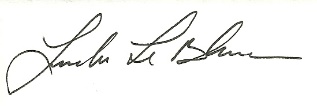 Linda LeBlanc, MAA